Enroll in 457 Catch UpNavigation:  Main Menu>CAPPS Interfaces>Benefits>Inquire>Texas Saver Results	This is the Texa$aver file load (viewed on the inquiry page)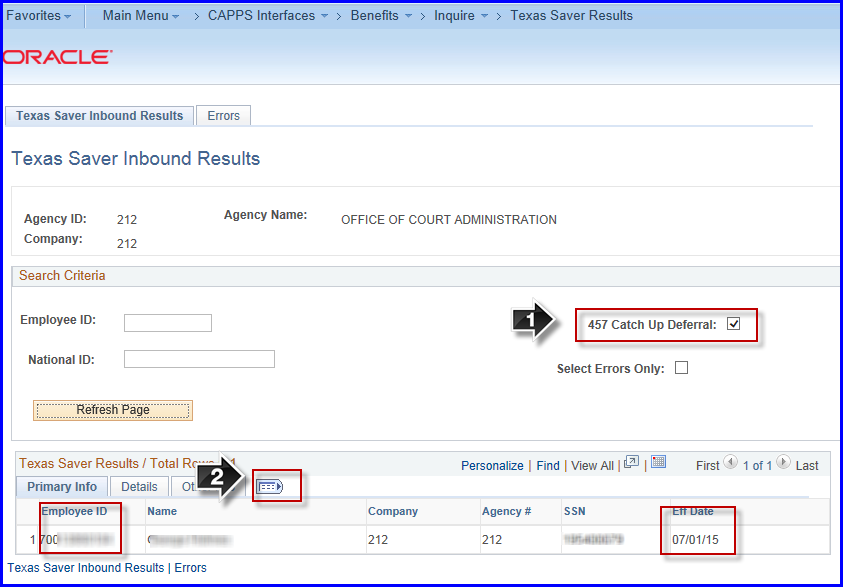 Check to find Catch Up DeferralsClick to open all tabs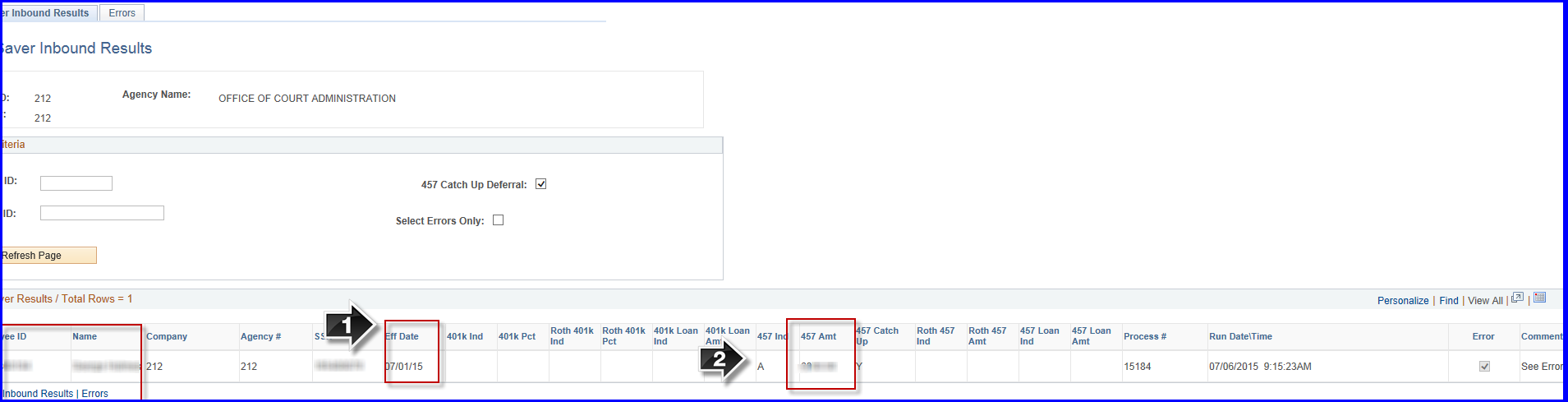 Note the Effective Date from the fileNote the Catch up amountNavigate to Base Benefit to add to Savings Management: Main Menu>Benefits>Enroll in Benefits>Savings Management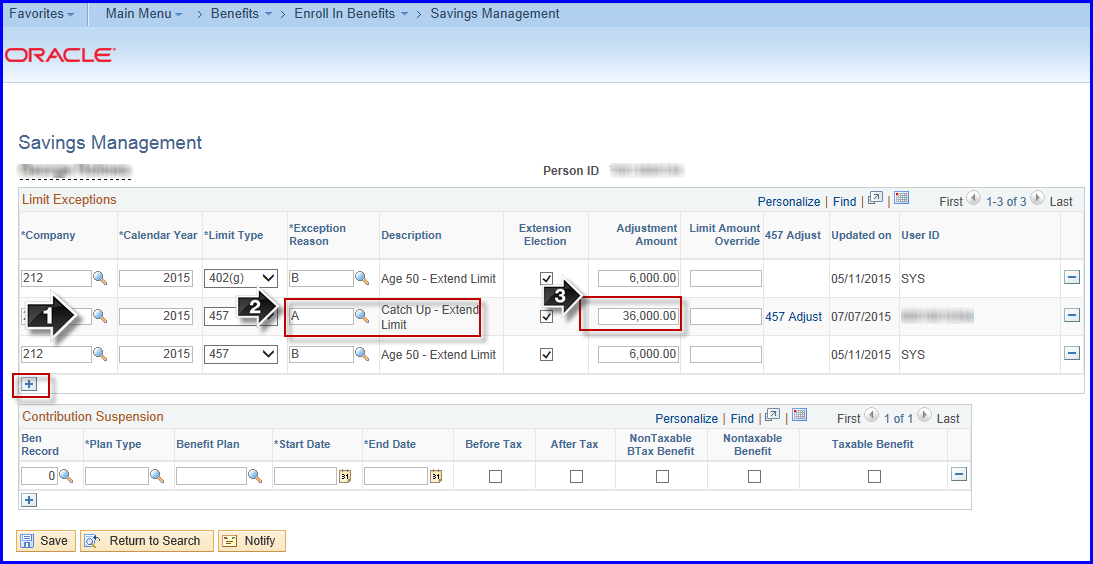 Add a new rowLimit Type = 457Exception Reason = ‘A’Limit Amount = 36,000.00 (for 2016)NOTE:  If the limit amount changes for the New Year, repeat these steps with the exception of the amount field.  Use the new limit amount.NOTE:  Confirm employee is enrolled in 457 savings plan in addition to savings management (see below)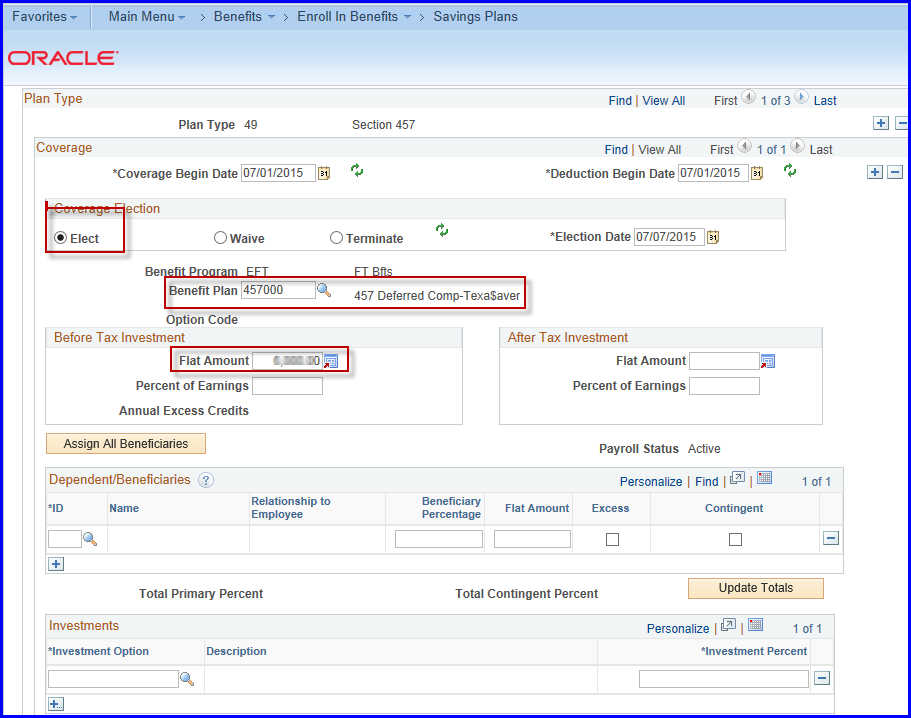 